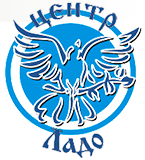 Подготовка пакета документов на ПМПК   (Памятка для образовательных организаций)С целью своевременного выявления детей с особенностями в физическом и (или) психическом развитии и (или) отклонениями в поведении, проведения их комплексного психолого-медико-педагогического обследования (далее - обследование) и подготовки по результатам обследования рекомендаций по оказанию им психолого-медико-педагогической помощи и организации их обучения и воспитания, а также подтверждения, уточнения или изменения ранее данных рекомендаций создаются психолого-медико-педагогические комиссии (далее - ПМПК, комиссия) (Приказ Министерства образования и науки Российской Федерации от 20 сентября 2013 г. № 1082 об утверждении Положения о психолого-медико-педагогической комиссии).На комиссию направляются дети, испытывающие трудности в освоении основных общеобразовательных программ, развитии и социальной адаптации. Инициировать прохождение ПМПК могут родители (законные представители) или образовательная организация, которую посещает ребёнок. Если ребёнку, посещающему вашу образовательную организацию, предстоит пройти процедуру психолого-медико-педагогической комиссии, к ней необходимо подготовиться. Напомните родителям, что для проведения обследования ребенка им необходимо предъявить в комиссию документ, удостоверяющий личность, документы, подтверждающие полномочия по представлению интересов ребенка, а также следующие документы: а) заявление о проведении или согласие на проведение обследования ребенка в комиссии (бланк заявления родителям (законным представителям) предоставит специалист комиссии и поможет в его заполнении); б) копию паспорта или свидетельства о рождении ребенка (предоставляются с предъявлением оригинала или заверенной в установленном порядке копии); в) направление образовательной организации, организации, осуществляющей социальное обслуживание, медицинской организации, другой организации (при наличии); г) заключение (заключения) психолого-медико-педагогического консилиума образовательной организации или специалиста (специалистов), осуществляющего психолого-медико-педагогическое сопровождение обучающихся в образовательной организации (для обучающихся образовательных организаций) (при наличии); д) заключение (заключения) комиссии о результатах ранее проведенного обследования ребенка (при наличии); е) медицинскую карту и подробную выписку из истории развития ребенка с заключениями врачей, наблюдающих ребенка в медицинской организации по месту жительства (регистрации) (бланк выписки можно попросить у специалиста ПМПК, отвечающего за оформление документов в конкретной ПМПК); ж) характеристику обучающегося, выданную образовательной организацией (для обучающихся образовательных организаций). В подготовке характеристики должны принимать участие члены психолого-медико-педагогического консилиума (ПМПк). Ответственным за подготовку характеристики назначается руководитель (председатель) ПМПк. В отсутствии в образовательной организации ПМПк, характеристика готовится педагогом или специалистом психолого-педагогического профиля, в динамике наблюдающим ребенка (воспитатель/ учитель начальных классов/ классный руководитель/ мастер производственного обучения/тьютор/психолог/дефектолог). з) письменные работы по русскому (родному) языку, математике, результаты самостоятельной продуктивной деятельности ребенка (проверочные, контрольные, творческие, тестовые) (необходимо взять с собой, после их анализа комиссия вернет работы);и) табель успеваемости за предыдущий и текущий учебный год.! Запись на проведение обследования ребенка в комиссии осуществляется при подаче полного пакета документов. Прежде, чем направить ребенка на ПМПК, разъясните родителям, чем обусловлена данная необходимость, психологически подготовьте родителей и ребенка к ПМПК, чтобы ситуация ожидания процедуры комплексного обследования на ПМПК не была для них тревожной.Характеристика на воспитанника/обучающегося для предоставления на ПМПК(ФИО, дата рождения, группа/класс)Общие сведения: - дата поступления в образовательную организацию; - программа обучения (полное наименование); - форма получения образования и форма обучения: группа: комбинированной направленности, компенсирующей направленности, общеразвивающая, присмотра и ухода, кратковременного пребывания, Лекотека и др.); класс: обычный, инклюзивный, отдельный; заочная – с применением дистанционных форм обучения, очно-заочная, заочная; на дому; в форме семейного образования, в форме самообразования; - факты, способные повлиять на поведение и успеваемость ребенка (в образовательной организации): переход из одной образовательной организации в другую образовательную организацию (причины), перевод в состав другого класса, замена учителя начальных классов (однократная, повторная), межличностные конфликты в среде сверстников; конфликт семьи с образовательной организацией, обучение на основе индивидуального учебного плана, надомное обучение, повторное обучение, наличие частых, хронических заболеваний или пропусков учебных занятий и др.; - состав семьи (перечислить, с кем проживает ребенок – родственные отношения и количество детей/взрослых); - трудности, переживаемые в семье (материальные, хроническая психотравматизация, особо отмечается наличие жестокого отношения к ребенку, факт проживания совместно с ребенком родственников с асоциальным или антисоциальным поведением, психическими расстройствами – в том числе братья/сестры с нарушениями развития, а также переезд в другие социокультурные условия менее, чем 3 года назад, плохое владение русским языком одного или нескольких членов семьи, низкий уровень образования членов семьи, больше всего занимающихся ребенком).Информация об условиях и результатах образования ребенка в образовательной организации: 1. Краткая характеристика познавательного, эмоционального, речевого, двигательного, коммуникативно-личностного развития ребенка на момент поступления в образовательную организацию: заполнятся в описательной форме, качественно в соотношении с возрастными нормами развития (вывод об уровне развития: значительно отставало, отставало, неравномерно отставало, частично опережало). 2. Краткая характеристика познавательного, эмоционального, речевого, двигательного, коммуникативно-личностного развития ребенка на момент подготовки характеристики: заполнятся в описательной форме, качественно в соотношении с возрастными нормами развития (вывод об уровне развития: значительно отстает, отстает, неравномерно отстает, частично опережает). 3. Динамика (показатели) познавательного, речевого, двигательного, коммуникативно-личностного развития (заполнятся в описательной форме, по каждой из перечисленных линий), с выводом  по динамике: крайне незначительная, незначительная, неравномерная, достаточная. 4. Динамика (показатели) деятельности (практической, игровой, продуктивной) за период нахождения в образовательной организации.5. Динамика освоения программного материала: - программа, по которой обучается ребенок (авторы или название ОП/АОП); - соответствие объема знаний, умений и навыков требованиям программы или, для обучающегося по программе дошкольного образования: достижение целевых ориентиров (в соответствии с годом обучения) или, для обучающегося по программе основного, среднего, профессионального образования: достижение образовательных результатов в соответствии с годом обучения в отдельных образовательных областях: (вывод: фактически отсутствует, крайне незначительна, невысокая, неравномерная). 6. Психологические особенности, влияющие на результативность обучения: - личностные особенности (черты, качества, свойства, направленность интересов, самооценка, социопсихологическая адаптированность в образовательной среде, в коллективе),- мотивация к обучению (вывод: фактически не проявляется, недостаточная, нестабильная), - сензитивность в отношениях с педагогами в учебной деятельности (на критику обижается, дает аффективную вспышку протеста, прекращает деятельность, фактически не реагирует, другое), качество деятельности при этом (ухудшается, остается без изменений, снижается), - эмоциональная напряженность при необходимости публичного ответа, контрольной работы и пр. (высокая, неравномерная, нестабильная, не выявляется), - работоспособность и истощаемость (высокая, с очевидным снижением качества деятельности и пр., умеренная, незначительная) и др. 7. Отношение семьи к трудностям ребенка (от игнорирования до готовности к сотрудничеству), наличие других родственников или близких людей, пытающихся оказать поддержку, факты дополнительных (оплачиваемых родителями) занятий с ребенком (занятия с логопедом, дефектологом, психологом, репетиторство). 8. Получаемая коррекционно-развивающая, психолого-педагогическая помощь (конкретизировать); (занятия с логопедом, дефектологом, психологом, учителем начальных классов – указать длительность, т.е. когда начались/закончились занятия), регулярность посещения этих занятий, выполнение домашних заданий этих специалистов.9. Социально-педагогическая характеристика и особенности возраста: - хобби, увлечения, интересы (перечислить, отразить их значимость для обучающегося, ситуативность или постоянство пристрастий, возможно наличие травмирующих переживаний – например, запретили родители, исключили из секции, перестал заниматься из-за нехватки средств и т.п.); - характер занятости во внеучебное время (имеет ли круг обязанностей, как относится к их выполнению); - отношение к учебе (наличие предпочитаемых предметов, любимых учителей); - отношение к педагогическим воздействиям (описать воздействия и реакцию на них); - характер общения со сверстниками, одноклассниками (отвергаемый или оттесненный, изолированный по собственному желанию, неформальный лидер); - значимость общения со сверстниками в системе ценностей обучающегося (приоритетная, второстепенная); - значимость виртуального общения в системе ценностей обучающегося (сколько времени по его собственному мнению проводит в социальных сетях); - способность критически оценивать поступки свои и окружающих, в том числе антиобщественные проявления (не сформирована, сформирована недостаточно, сформирована «на словах»); - самосознание (самооценка, самовосприятие); - принадлежность к молодежной субкультуре (субкультурам); - особенности психосексуального развития; - религиозные убеждения ((не) актуализирует, навязывает другим); - отношения с семьей (описание известных педагогам фактов: кого слушается, к кому привязан, либо эмоциональная связь с семьей ухудшена/утрачена); - жизненные планы и профессиональные намерения.Поведенческие девиации: - совершенные в прошлом или текущие правонарушения; - наличие самовольных уходов из дома, бродяжничество;- проявления агрессии (физической и/или вербальной) по отношению к другим (либо к животным), склонность к насилию; - оппозиционные установки (спорит, отказывается) либо негативизм (делает наоборот); - отношение к курению, алкоголю, наркотикам, другим психоактивным веществам (пробы, регулярное употребление, интерес, стремление, зависимость); - сквернословие; - проявления злости и/или ненависти к окружающим (конкретизировать); - отношение к компьютерным играм (равнодушен, интерес, зависимость); - повышенная внушаемость (влияние авторитетов, влияние дисфункциональных групп сверстников, подверженность влиянию моды, средств массовой информации и пр.); - дезадаптивные черты личности (конкретизировать). 10. Информация о проведении индивидуальной профилактической работы (конкретизировать). 11. Общий вывод о необходимости уточнения, изменения, подтверждения образовательного маршрута, создания условий для коррекции нарушений развития и социальной адаптации и/или условий проведения индивидуальной профилактической работы.Дата составления документа. Подпись председателя ПМПк. Печать образовательной организации. **** Для обучающегося по АОП – указать коррекционно-развивающие курсы, динамику в коррекции нарушений; **** Приложением к характеристике для школьников является табель успеваемости, заверенный подписью руководителя образовательной организации (уполномоченного лица), печатью образовательной организации; **** Характеристика заверяется подписью руководителя образовательной организации (уполномоченного лица), печатью образовательной организации; **** Характеристика может быть дополнена исходя из индивидуальных особенностей обучающегося. **** В отсутствии в образовательной организации ПМПк, характеристика готовится педагогом или специалистом психолого-педагогического профиля, в динамике наблюдающим ребенка (воспитатель/ учитель начальных классов/ классный руководитель/ мастер производственного обучения/тьютор/психолог/дефектолог).Место проведения комиссии:Государственное бюджетное учреждение Свердловской области "Центр психолого-педагогической, медицинской и социальной помощи "Ладо"623384, Свердловская область, г. Полевской, микрорайон Черемушки, 24Комиссия ТПМПК на сайте Центра: http://centerlado.ru/o_centre/tpmpk/Запись на комиссию, консультирование:по телефонам: 8 (34350) 4-07-73, +7 904-548-45-41(социальный педагог Юлия Геннадьевна Любухина)на сайте Центра «Ладо»: http://centerlado.ru/zapis_na_konsultaciyu/